ZION LUTHERAN CHURCH, WOODLAND, MI Fifteenth Sunday after Pentecost, September 13, 2020*If you are joining us in person, please tune your radio to 1620 AMANNOUNCEMENTS & PRELUDEGatheringThe Holy Spirit calls us together as the people of God.Confession and Forgiveness In the name of the Father,and of the ☩ Son,and of the Holy Spirit.Amen.God of all mercy and consolation, come to the help of your people, turning us from our sin to live for you alone. Give us the power of your Holy Spirit that we may confess our sin, receive your forgiveness, and grow into the fullness of Jesus Christ, our Savior and Lord.Amen.Let us confess our sin in the presence of God and of one another. Most merciful God,we confess that we are captive to sin and cannot free ourselves. We have sinned against you in thought, word, and deed, by what we have done and by what we have left undone. We have not loved you with our whole heart; we have not loved our neighbors as ourselves. For the sake of your Son, Jesus Christ, have mercy on us. Forgive us, renew us, and lead us, so that we may delight in your will and walk in your ways, to the glory of your holy name. Amen.In the mercy of almighty God, Jesus Christ was given to die for us, and for his sake God forgives us all our sins. As a called and ordained minister of the church of Christ, and by his authority, I therefore declare to you the entire forgiveness of all your sins, in the name of the Father, and of the ☩ Son, and of the Holy Spirit.Amen.Gathering Song 		“Immortal, Invisible, God Only Wise” ELW 834		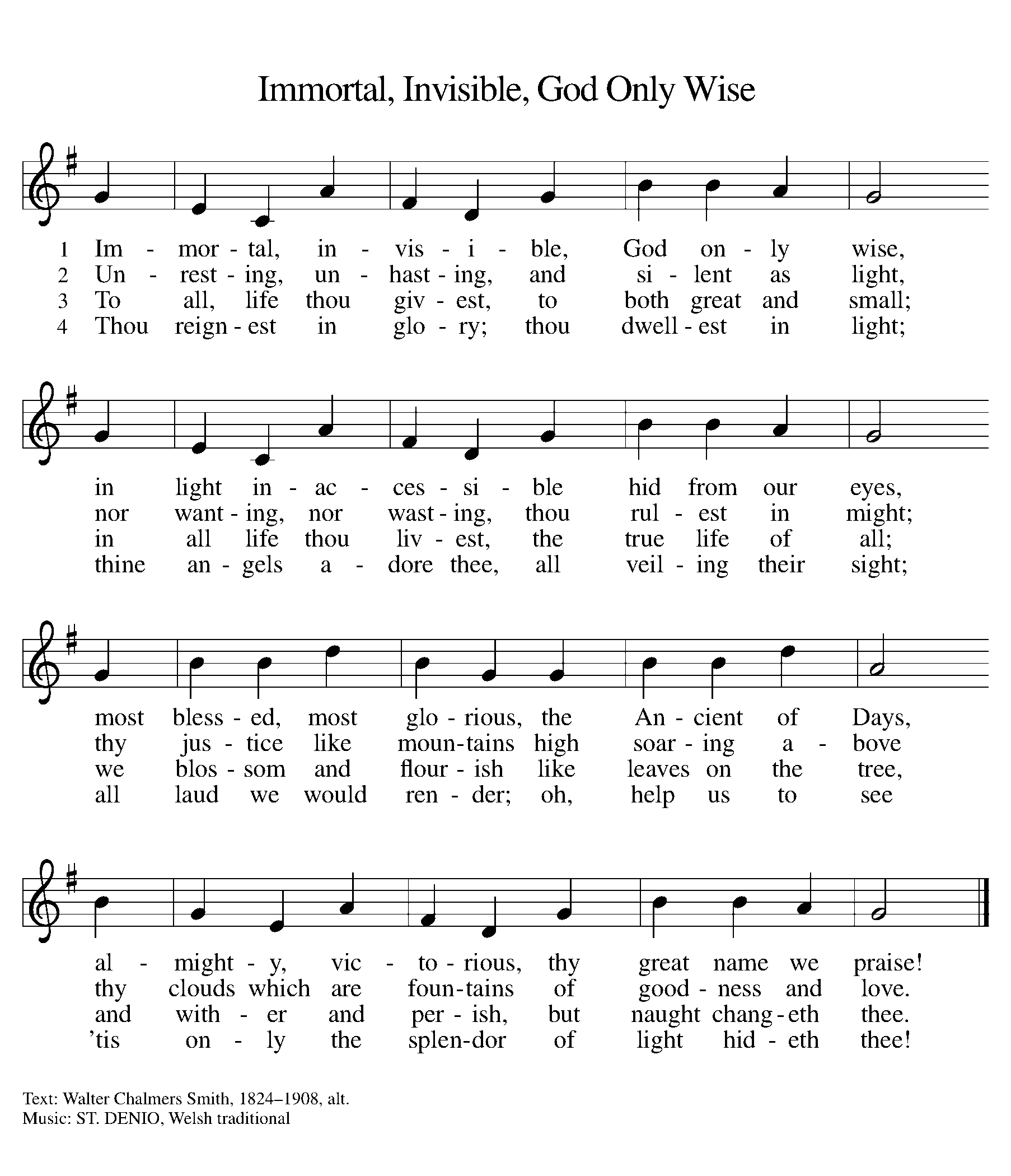 GREETINGThe grace of our Lord Jesus Christ, the love of God, and the communion of the Holy Spirit be with you all.And also with you.Prayer of the DayLet us pray together.O Lord God, merciful judge, you are the inexhaustible fountain of forgiveness. Replace our hearts of stone with hearts that love and adore you, that we may delight in doing your will, through Jesus Christ, our Savior and Lord. Amen.First Reading 						 	Genesis 50:15-21A reading from Genesis.15Realizing that their father was dead, Joseph’s brothers said, “What if Joseph still bears a grudge against us and pays us back in full for all the wrong that we did to him?” 16So they approached Joseph, saying, “Your father gave this instruction before he died, 17‘Say to Joseph: I beg you, forgive the crime of your brothers and the wrong they did in harming you.’ Now therefore please forgive the crime of the servants of the God of your father.” Joseph wept when they spoke to him. 18Then his brothers also wept, fell down before him, and said, “We are here as your slaves.” 19But Joseph said to them, “Do not be afraid! Am I in the place of God? 20Even though you intended to do harm to me, God intended it for good, in order to preserve a numerous people, as he is doing today. 21So have no fear; I myself will provide for you and your little ones.” In this way he reassured them, speaking kindly to them.The word of the Lord.Thanks be to God.Psalm									Psalm 103:[1-7] 8-13
  8Lord, you are full of compas- | sion and mercy,
  slow to anger and abounding in | steadfast love; 
 9you will not al- | ways accuse us,
  nor will you keep your an- | ger forever.
 10You have not dealt with us according | to our sins,
  nor repaid us according to | our iniquities.
 11For as the heavens are high a- | bove the earth,
  so great is your steadfast love for | those who fear you.
 12As far as the east is | from the west,
  so far have you removed our transgres- | sions from us.
 13As a father has compassion | for his children,
  so you have compassion for those who fear | you, O Lord. Second Reading								Romans 14:1-12A reading from Romans.1Welcome those who are weak in faith, but not for the purpose of quarreling over opinions. 2Some believe in eating anything, while the weak eat only vegetables. 3Those who eat must not despise those who abstain, and those who abstain must not pass judgment on those who eat; for God has welcomed them. 4Who are you to pass judgment on servants of another? It is before their own lord that they stand or fall. And they will be upheld, for the Lord is able to make them stand.
  5Some judge one day to be better than another, while others judge all days to be alike. Let all be fully convinced in their own minds. 6Those who observe the day, observe it in honor of the Lord. Also those who eat, eat in honor of the Lord, since they give thanks to God; while those who abstain, abstain in honor of the Lord and give thanks to God.
  7We do not live to ourselves, and we do not die to ourselves. 8If we live, we live to the Lord, and if we die, we die to the Lord; so then, whether we live or whether we die, we are the Lord’s. 9For to this end Christ died and lived again, so that he might be Lord of both the dead and the living.
  10Why do you pass judgment on your brother or sister? Or you, why do you despise your brother or sister? For we will all stand before the judgment seat of God. 11For it is written, 
 “As I live, says the Lord, every knee shall bow to me,
  and every tongue shall give praise to God.”
12So then, each of us will be accountable to God.The word of the Lord.Thanks be to God.Gospel AcclamationAlleluia, Lord, to whom shall we go?Alleluia. You have the words of eternal life.Alleluia, alleluia.Gospel 								Matthew 18:21-35The holy gospel according to Matthew.Glory to you, O Lord.21Peter came and said to [Jesus], “Lord, if another member of the church sins against me, how often should I forgive? As many as seven times?” 22Jesus said to him, “Not seven times, but, I tell you, seventy-seven times.
  23“For this reason the kingdom of heaven may be compared to a king who wished to settle accounts with his slaves. 24When he began the reckoning, one who owed him ten thousand talents was brought to him; 25and, as he could not pay, his lord ordered him to be sold, together with his wife and children and all his possessions, and payment to be made. 26So the slave fell on his knees before him, saying, ‘Have patience with me, and I will pay you everything.’ 27And out of pity for him, the lord of that slave released him and forgave him the debt. 28But that same slave, as he went out, came upon one of his fellow slaves who owed him a hundred denarii; and seizing him by the throat, he said, ‘Pay what you owe.’ 29Then his fellow slave fell down and pleaded with him, ‘Have patience with me, and I will pay you.’ 30But he refused; then he went and threw him into prison until he would pay the debt. 31When his fellow slaves saw what had happened, they were greatly distressed, and they went and reported to their lord all that had taken place. 32Then his lord summoned him and said to him, ‘You wicked slave! I forgave you all that debt because you pleaded with me. 33Should you not have had mercy on your fellow slave, as I had mercy on you?’ 34And in anger his lord handed him over to be tortured until he would pay his entire debt. 35So my heavenly Father will also do to every one of you, if you do not forgive your brother or sister from your heart.”The gospel of the Lord.Praise to you, O Christ.SERMON 				Pastor Becky Ebb-Speese		Hymn of the Day	“Our Father, We Have Wandered” ELW 606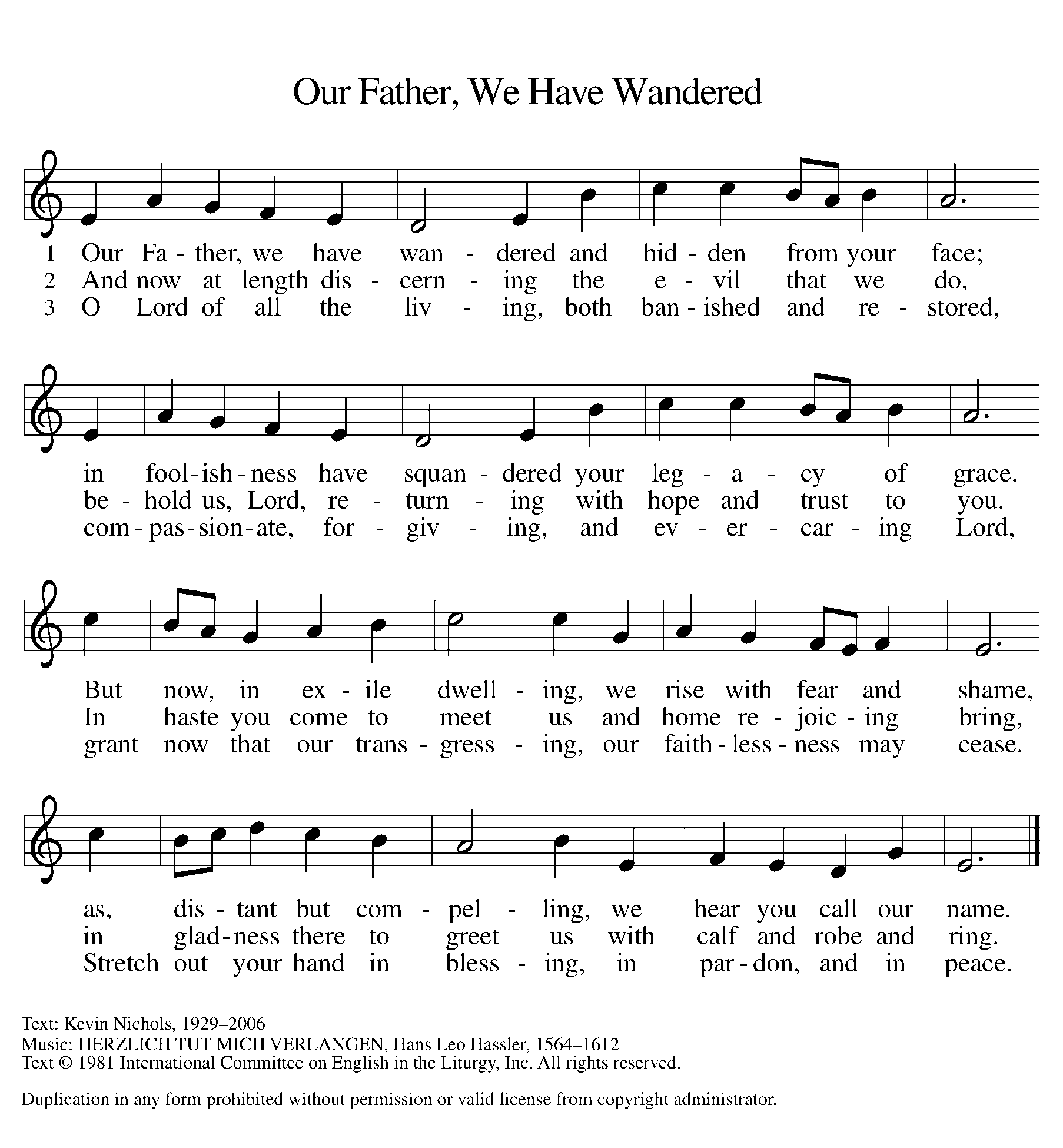 CREEDI believe in God, the Father almighty,creator of heaven and earth.I believe in Jesus Christ, God’s only Son, our Lord,who was conceived by the Holy Spirit,born of the virgin Mary,suffered under Pontius Pilate,was crucified, died, and was buried;he descended to the dead.*On the third day he rose again;he ascended into heaven,he is seated at the right hand of the Father,and he will come to judge the living and the dead.I believe in the Holy Spirit,the holy catholic church,the communion of saints,the forgiveness of sins,the resurrection of the body,and the life everlasting. Amen.*Or, “he descended into hell,” another translation of this text in widespread use.Prayers of IntercessionDrawn together in the compassion of God, we pray for the church, the world, and all those in need.A brief silence.You welcome us when we are weak in faith. Uphold your church throughout the world; make it a place of welcome. Strengthen faith through Bible studies and Sunday schools, confirmation classes and youth ministries. Nurture new ministries of education and growth. We pray especially for Peace Lutheran Church and Rev. Brian Schneider-Thomas.Lord, in your mercy,hear our prayer.The heights of the heavens show us the vastness of your steadfast love. Have compassion on your creation. Where human selfishness has brought ruin and destruction, we look to you to heal, renew, and redeem your world. Where there is sickness and grieving, we look to you to heal illness and comfort those who are hurting. Lord, in your mercy,hear our prayer.Make your ways known to the nations. Speak kindness to our bitter grudges. Settle our hearts when we want to settle accounts with violence. Bless our leaders with patience and wisdom. Lord, in your mercy,hear our prayer.Bring healing and justice wherever harm is dealt. Provide vindication for all who are oppressed. Free victims of human trafficking and forced labor; deliver all who are bound by debt. Feed all who hunger, and guard refugees fleeing famine, poverty, and war. Lord, in your mercy,hear our prayer.Teach us to forgive. Remind us that you do not always accuse us. Still our tongues when we are tempted to pass judgment and argue over opinions. Make this congregation a community of mercy for one another and for all our neighbors. Lord, in your mercy,hear our prayer.Whether we live or whether we die, we are yours. We thank you for those who have showed us faithfulness, for the knees that taught us how to bow to you and the tongues that taught us to praise you. Lord, in your mercy,hear our prayer.All these things and whatever else you see that we need, we entrust to your mercy; through Christ our Lord.Amen.Peace The peace of Christ be with you always.And also with you.Offering & Offering Prayer Let us pray. God our provider, you have not fed us with bread alone, but with words of grace and life. Bless us and these your gifts, which we receive from your bounty, through Jesus Christ our Lord.Amen.Thanksgiving at the Table In the night in which he was betrayed,our Lord Jesus took bread, and gave thanks;broke it, and gave it to his disciples, saying:Take and eat; this is my body, given for you.Do this for the remembrance of me.Again, after supper, he took the cup, gave thanks,and gave it for all to drink, saying:This cup is the new covenant in my blood,shed for you and for all people for the forgiveness of sin.Do this for the remembrance of me.Lord’s Prayer Lord, remember us in your kingdom and teach us to pray.Our Father, who art in heaven,hallowed be thy name,thy kingdom come,thy will be done,on earth as it is in heaven.Give us this day our daily bread;and forgive us our trespasses,as we forgive thosewho trespass against us;and lead us not into temptation,but deliver us from evil.For thine is the kingdom,and the power, and the glory,forever and ever. Amen.COMMUNIONThe body and blood of our Lord Jesus Christ is given and shed for you. You may receive your communion elements.SendingGod blesses us and sends us in mission to the world.BlessingThe God of steadfastness and encouragementgrant you to live in harmony with one another,in accordance with Christ Jesus.Amen.The God of hope fill you with all joy and peace in believing,so that you may abound in hope by the power of the Holy Spirit.Amen.The God of all grace ☩ bless you now and forever.Amen.Sending SonG	“Go, My Children with My Blessing” ELW 543	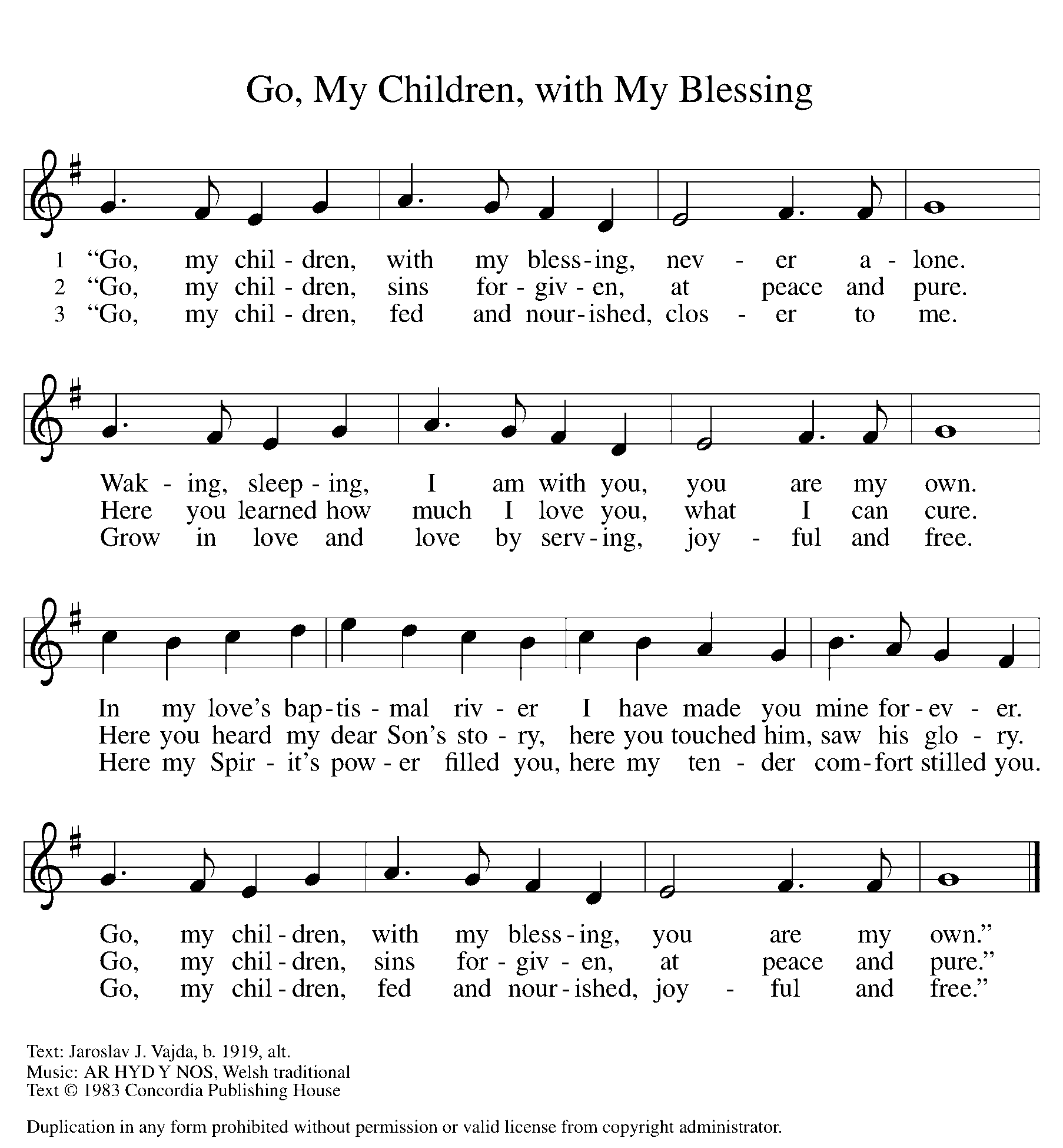 Dismissal Go in peace. Christ is with you.Thanks be to God.From sundaysandseasons.com. Copyright © 2017 Augsburg Fortress. All rights reserved.ANNOUNCEMENTSThe church now has a PO Box. Please update the church’s address to Zion Lutheran Church, PO Box 14, Woodland MI 48897Bring a Chair – Sit Outside! You may now bring a chair and sit outside if you would prefer rather than remaining in your car. There will be three parking spaces left open in the front row that you can use. You are also welcome to put your chairs on the lawn or in front of your vehicle.  We ask that you maintain proper social distancing when selecting your place to sit and that masks be worn when you exit your vehicle. Once seated, you may remove your mask or leave your mask on. When service has concluded, please wear your mask when you return to your vehicle. If you have any questions, please talk with any of the parking assistants when you arrive. See you Sunday!Lawn Mowing: September is open for anyone able to help with mowing the parsonage and church lawns. Please contact Tom Krikke if you can mow. Counters Needed.  We are in need of a few more people to serve as volunteer counters for Sunday Offerings.  As you may recall, Council adopted a policy that calls for two people to count offerings.  This change brought us in line with Synod and insurance company guidelines.  The number of teams determines how often you would have counting duties.  Right now we have three teams.  We previously had five teams.   Our goal is to have at least four teams and if there is more that would be great.  If you are willing to serve in this role, please let Martha or Karen know.  Thank you.